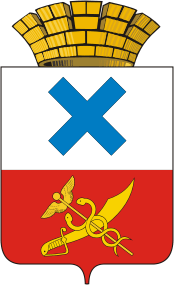 ПОСТАНОВЛЕНИЕ администрации Муниципального образованиягород Ирбитот  3  сентября 2019 года  № 1267 - ПАг. ИрбитО проведении открытого конкурса по отбору управляющей организации для управления многоквартирным домомВ целях отбора управляющей организации для управления многоквартирным домом, в соответствии с требованиями статьи 161 Жилищного  кодекса Российской  Федерации, постановлением Правительства Российской Федерации от 6 февраля 2006 года № 75 «О порядке  проведения  органом  местного  самоуправления открытого конкурса по отбору управляющей организации для управления многоквартирным домом», на основании Федерального закона Российской Федерации от 6 октября 2003 года № 131-ФЗ «Об общих принципах организации местного самоуправления в Российской Федерации», Устава Муниципального  образования город Ирбит, администрация Муниципального образования город ИрбитПОСТАНОВЛЯЕТ: Провести  открытый  конкурс  по  отбору управляющей организации для управления многоквартирным домом по адресу: город Ирбит, улица Стекольщиков, дом 4.Отделу городского хозяйства администрации Муниципального образования  город  Ирбит  организовать проведение  открытого конкурса по отбору  управляющей организации для управления многоквартирным домом в соответствии с требованиями законодательства в срок до 25 октября 2019 года.Настоящее постановление разместить на официальном сайте Муниципального образования город Ирбит в сети «Интернет» и опубликовать в Ирбитской общественно-политической газете «Восход». Контроль за исполнением настоящего постановления возложить на  первого заместителя главы администрации Муниципального образования город Ирбит С.С. Лобанова.Глава Муниципальногообразования  город Ирбит      					             Н.В. Юдин